
Project CB005.2.21.018   “ANCIENT WHISPER – CREATIVE RESONANCE”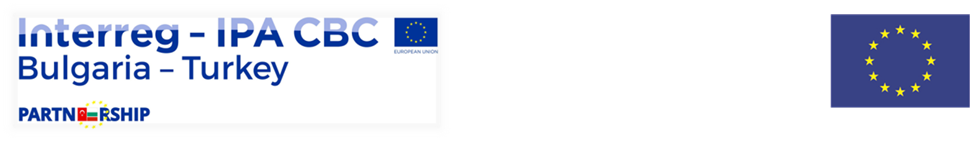 " Project CB005.2.12.019 –  “ECO-LABS for Sustainability of Protected Areas and Coastal Environment“WORKS CONTRACT AWARD NOTICEContract title : „ CONSTRUCTION WORKS ON THE PROJECTS:  LOT 1: Renovation of part of the building of "Svetlina-1924" Chitalishte in the village of Debelt in order to establish "Creative Tourism Complex"- Project CB005.2.21.018   “ANCIENT WHISPER – CREATIVE RESONANCE”   LOT 2- Reconstruction of a former" military club "in Sredets into" Laboratory Center for Environmental Monitoring and Biodiversity in Protected Areas "Location: Regulated Plot XIX-236, square 6 on the PUP of Sredets" Project CB005.2.12.019 –  “ECO-LABS for Sustainability of Protected Areas and Coastal Environment“Location -  Municipality of Sredets, Bulagaria      1.	Type of procedureSimplified Tender Procedure2.	Publication reference and date of the contract notice     13.02.2020, -   2014ТС16I5СB005-2018-2 – 018/019 WORKS -  C2 – 04                        Lot 1     СB005-2018-2 –21 -  018                        Lot 2    СB005-2018-2 – 12 - 019 3.	Lot number and lot title - 2  LOT 1: Renovation of part of the building of "Svetlina-1924" Chitalishte in the village of Debelt in order to establish "Creative Tourism Complex"- Project CB005.2.21.018   “ANCIENT WHISPER – CREATIVE RESONANCE”   LOT 2- Reconstruction of a former" military club "in Sredets into" Laboratory Center for Environmental Monitoring and Biodiversity in Protected Areas "Location: Regulated Plot XIX-236, square 6 on the PUP of Sredets" Project CB005.2.12.019 –  “ECO-LABS for Sustainability of Protected Areas and Coastal Environment“4.	Contract number and valueСB005-2018-2 – 018/019 WORKS -  C2 – 06 / 16.04.2020 -  PRAG 3/2020Amount:  217615.60 EUR without VAT ( two hundred and seventeen thousand six hundred and fifteen euros 60 cents)  LOT 1: 139 124,43  EUR  without VAT (one hundred thirty-nine thousand one hundred twenty-four euros and 43 cents)  LOT 2 : 78 491,17 EUR  without VAT (Seventy-eight thousand four hundred ninety-one euros 17 cents  )5.	Date of award of the contract16.04.20206.	Number of tenders received17.	Name, address and nationality of successful tendererRK GRUP LTD, address Burgas  , Sarafovo, 8  Momchil Voyvoda str. UIC 2039749268.	Duration of contract9 months9.	Contracting authority MUNICIPALITY OF SREDETS Sredets, 8 Bulgaria squareBULSTAT Registration 000056878Represrnted by IVAN  JABOV   in his capacity  of Mayor10.	Legal basisRegulation (EU) No 236/2014 of the European Parliament and of the Council of 11 March 2014 laying down common rules and procedures for the implementation of the Union's instruments for financing external action and Instrument for Pre-accession Assistance (IPA II) – the IPA II general regulation;